ESTADO DO RIO GRANDE DO SUL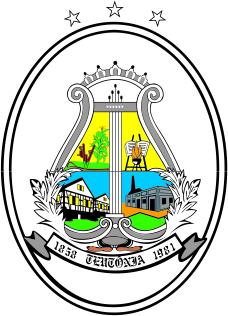 CÂMARA DE VEREADORESDE TEUTÔNIAPROJETO DE LEI LEGISLATIVO 003/2019Autoriza as escolas, as creches e os berçários públicos e privados do Município de Teutônia a ofertar curso de capacitação em primeiros socorros para, no mínimo, 1/3 (um terço) de seus servidores ou funcionários – Lei Lucas. O Vereador Cleudori Paniz, abaixo-assinado, no uso de suas atribuições legais, que lhe são conferidas pela Lei Orgânica e pelo Regimento Interno, encaminha e propõe o seguinte Projeto de Lei Legislativo:Art. 1º Ficam autorizadas as escolas, as creches e os berçários públicos e privados do Município de Teutônia a ofertar curso de capacitação em primeiros socorros para, no mínimo, 1/3 (um terço) de seus servidores ou funcionários.Art. 2º Os professores e os funcionários dos estabelecimentos referidos no art. 1º desta Lei poderão candidatar-se voluntariamente para participar dos cursos, com exceção daqueles responsáveis por aulas realizadas em laboratórios, ao ar livre com exercícios físicos ou de manifestações artísticas, que poderão participarArt. 3° Os cursos serão ministrados por médicos, enfermeiros, técnicos em enfermagem e policiais militares cedidos pela Secretária Municipal de Saúde, Corpo de Bombeiros Militar do Rio Grande do Sul (CBMRS) ou Corpo de Bombeiros Voluntários.§ 1º Os cursos serão ministrados de acordo com o disposto no manual de primeiros socorros da Agência Nacional de Vigilância Sanitária (Anvisa), em parceria com a Secretaria Municipal de Saúde (SMS) e com o Corpo de Bombeiros Militar do Rio Grande do Sul (CBMRS) ou Corpo de Bombeiros Voluntários.§ 2º A carga horária dos cursos será determinada pela Secretaria Municipal de Educação, pela SMS e pelo Corpo de Bombeiros Militar do Rio Grande do Sul (CBMRS) ou Corpo de Bombeiros Voluntários.§ 3º Serão ministrados cursos de reciclagem a cada 2 (dois) anos.Art. 4º As instituições ficam autorizadas a manter em suas dependências, durante o período de aula:I – pessoal capacitado por curso de primeiros socorros;II – kits de primeiros socorros; eArt. 5º O descumprimento do disposto nesta Lei acarretará as seguintes sanções às instituições privadas:I – advertência por escrito para a regularização em 15 (quinze) dias;II – multa, em valor a ser estipulado pelo Executivo Municipal, em caso de reincidência; eIII – suspensão do Alvará de Localização e Funcionamento até o momento da regularização.Art. 6º As instituições terão 120 (cento e vinte) dias, contados da data da publicação desta Lei, para adequar-se às suas disposições.Art. 7º Esta Lei entra em vigor na data de sua publicação. Sala das Sessões da Câmara, 26 março de 2019.Cleudori PanizVereador